Til kontaktlærer, elevrådsrepresentanter og øvrige ansatteReferat fra elevrådsmøteDato: 14.02-17Til stede:Neste møte er i uke 10Hilsen kontaktlærer for elevrådet Beathe LindBeathe Lind Beathe.Lind@tinn.kommune.noSMS 59440014.TINN KOMMUNERjukan ungdomsskolePostboks 143661 RjukanTlf:        35082710E-mail:  rjukan.ungdomsskole@tinn.kommune.noKlasseRepresentantVara8a8bMargit IngolfslandNaimo A. Omar9aTorgeir SauroRagna Ingolfsland9bEmil J SnersrudMats S Larsen10 a10bSakHva skal gjøres/utfordringerAnsvar for oppgavenTidsrom UtførtResultat/ oppfølgingLese opp og godkjennes av elevrådetBeatheJaBranndørIkke noe fremgang med og sette inn ny branndør.Ragna og BeatheVi i elevrådet vil sende mail for å sjekke hvor de er i prosessen.Hodeplagg inneDet har hvert spørsmål om å ha hodeplagg i timene.RektorOrdensreglement vil bli revurdert av skolesjefen. Elevrådet fikk en kort informasjon om innholdet i dagens ordensreglement. Når det kommer nytt/endret ordensreglement fra skolesjefen kan vi se på våre dagligregler og evt. endre f.eks regler for bruk av hodeplagg.Oppbevaring av brettspillAnsvar for brettspill9A/9B9.klasse vil være vakt for brettspillenebordet i 1 etg.,  men  alle har ansvar for å levere tilbake brettspillene etter bruk og passe på at ingen deler forsvinner. Kontakt Beathe om det skulle være noen spørsmål. 9a og 9b har det daglige ansvaret for at spillbordet blir brukt på riktig måte. Rulleringsplan og ansvarsoppgavene henger på veggen ved spillbordet.Vakt på frekvensDet skal til enhver tid være vakter på frekvens i matfriminuttet.Kristan,Leo,Henrik,Emil ZDet minnes på at disse elevene skal være på frekvens i matfriminuttet. Tilbakemeldingene er gode på denne ordningen.Evaluering av ball Elevene har svart anonymt på følgende: Skriv en ting som var bra.En ting som kunne ha vært bedreEn eller flere ideer/ønsker for neste ballElevrådetDet som fikk flest på bra: Mat og kåringer var vellykket. Glad for å få ha skoleballDet som kunne ha vært bedre: bedre utvalg av musikk, flere aktivitere etter mat, ønsker å kunne gå på butikken, større kiosk utvalg og bedre «foto»vegg og veldig negativt at noen elever var påvirket av alkohol på ballet.Ideer til neste skoleball:Underholdning på scenen(noe fra «Ta sjansen»),fellese danser og leker, spilllister fra alle trinn, temabasert ball og større kiosk utvalg. Plangruppa på skolen tar med disse tilbakemeldingene når de skal lage rammene for neste skoleball.Hvordan vi skal ta imot elever som ikke har felles språk.Forslag med og la elever føle seg tatt imot.Elevråd8b hadde ikke tatt opp referatet fra forrige gang og 9b rakk ikke dette pumktet på sitt klassemøte. 8a,10a 0g 10b var ikke tilstede på elevrådsmøtet. Disse må komme med forslag i uke 10.9a kom med disse forslagene:-Smile-Si Hei-Inkludere-Om den nye elven sier feil. Så skal man rette opp på en forsiktig måte.- hver ukedag hilse på et nytt språk som noen i klassen snakker-Enkle setninger/hverdagsord på plakater i klasserommet. Slik vi kan si f.eks «hei» og «hvordan har du det i dag?» på deres morsmål.Eventuelt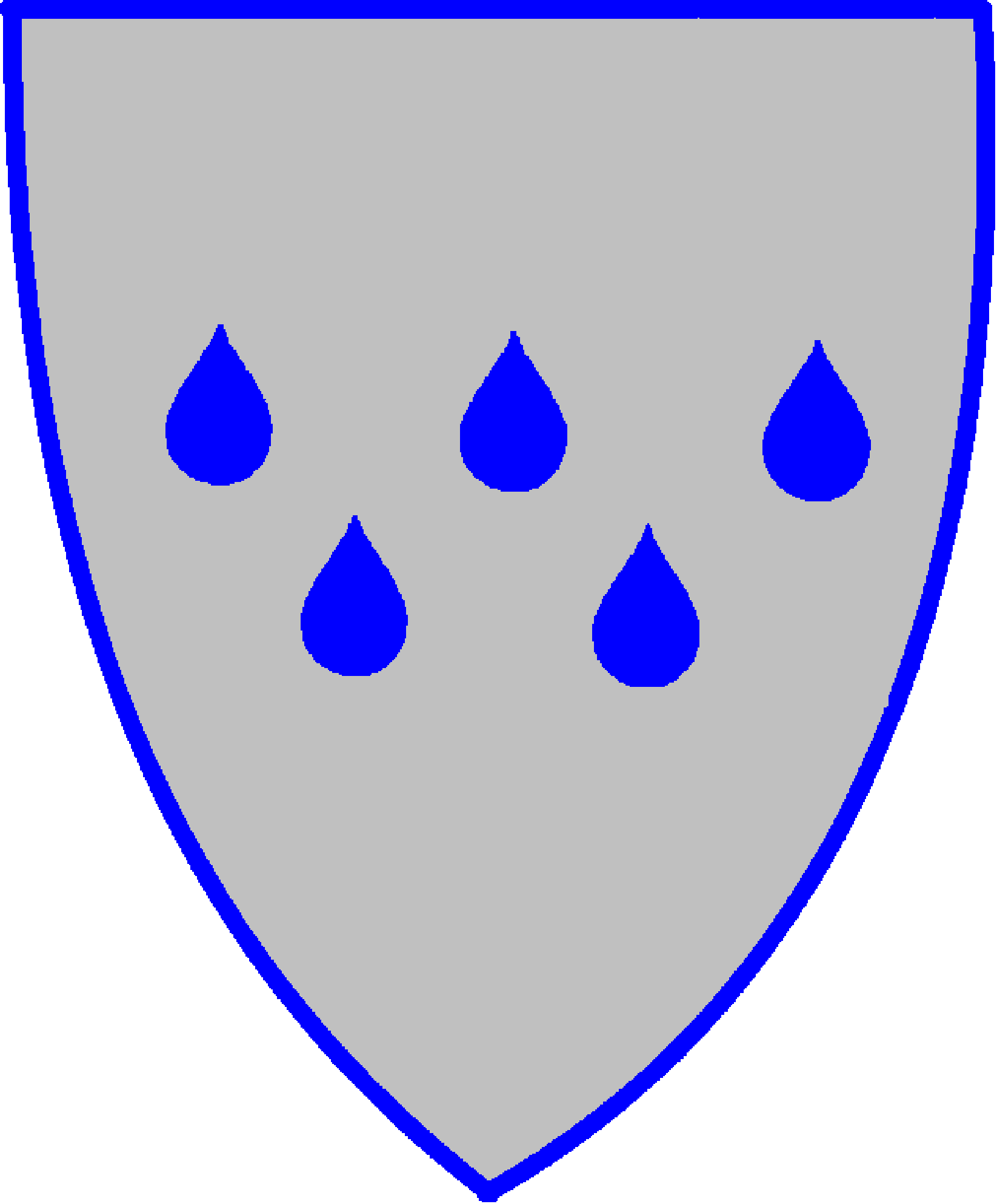 